RenoWatt+Liège/Hainaut-Wallonie – Belgique
RécapitulatifLe programme RenoWatt+ est un programme dédié à l'efficacité énergétique et aux énergies renouvelables dans les bâtiments publics, qui s'appuie sur le programme initial RenoWatt. Ce dernier était géré par le GRE-Liège (Groupement pour le Redéploiement Économique de la province de Liège en Belgique, région wallonne). Le GRE-Liège, qui a été créé en 2004 après l'annonce de la fermeture des sidérurgies d'Arcelor Mittal, a pour objectif de créer des conditions favorables à la création d'emplois durables dans la province de Liège (84 municipalités et 1,1 million d'habitants).Lancé en 2014, le programme initial RenoWatt portait sur un projet pilote financé par le Fonds européen pour l'efficacité énergétique (FEEE). Il visait à créer un guichet unique pour les projets de CPE ciblant les municipalités et les hôpitaux de la province de Liège.Ce programme initial a permis de lancer 5 CPE d'un montant de 59 millions d'euros portant sur 134 bâtiments dont l'objectif global d'économies d'énergie est de 34 %.Le programme RenoWatt+ implique la création d'une nouvelle société coopérative (SCRL – Société Coopérative à Responsabilité Limitée) du même nom et devrait être soutenu par une subvention ELENA de 4,5 millions d'euros (dont le montant est en cours de négociation). Il interviendra en tant que facilitateur public de projets de CPE conclus entre les clients (les municipalités) et les ESCO privées. Contrairement à RenoWatt, qui portait uniquement sur la province de Liège, RenoWatt+ propose ses services à d'autres entités publiques en Wallonie. En dehors du GRE-Liège, 3 autres intercommunales de la province de Hainaut (IDEA, IDETA et IGRETEC), qui incluent 68 municipalités, vont participer à RenoWatt+.Ce programme, qui aidera les municipalités à sélectionner les bâtiments et à lancer les appels d'offres publics, les aidera également à obtenir des fonds d'investissement.Comment cela fonctionne-t-il ?RenoWatt+ aidera les autorités publiques de Wallonie à lancer des programmes de rénovation énergétique, en s'appuyant sur les 3 axes principaux suivants :Signer des contrats de performance énergétique (CPE) entre l'autorité publique et les ESCO privées. Les CPE viseront à garantir des économies d'énergie dans les bâtiments et incluront des travaux de rénovation, d'installation et éventuellement d'approvisionnement énergétique.Regrouper les bâtiments en fonction de leurs caractéristiques techniques et géographiques, si possible entre différentes autorités publiques. L'objectif est de créer des lots qui sont davantage susceptibles d'être financés, de créer des économies d'échelle, de réduire le nombre de contrats et les coûts de transaction et de diversifier les risques.Intervenir en tant que centrale d'achat, en gérant tous les aspects de la procédure d'appel d'offres public.RenoWatt+ aura pour mission concrète :de coordonner les activitésde gérer les subventions d'ELENAde négocier avec la région wallonne et faire du lobbyingde définir les orientations stratégiquesd'élaborer des outils d'audit et des outils d'inventaire technique, ainsi que des outils et des documents d'appel d'offres publicde mettre en place une plate-forme de gestion de données et de recueillir et de communiquer des données de ces municipalitésde rédiger des documents d'appels d'offres techniquesde surveiller les performances énergétiques réellesd'encadrer les partenaires locauxd'élaborer des outils financiers et d'exécuter des audits financiersde mener à bien des activités de communicationLes entités locales, c'est-à-dire les intercommunales et le GRE-Liège, gèrent les activités locales, notamment les contacts avec les entités publiques.Le processus qui est géré par RenoWatt+ comprend 8 étapes :Adhésion à la centrale d'achatSélection des bâtiments et création des documents d'appel d'offresPublication des recommandations en matière de sélectionSélection des candidats (ESCO)Communication des documents d'appel d'offresNégociations et attribution du contratSignature du contratSuivi du CPEMesures en matière de performance énergétique qui seront mises en place par RenoWatt+ :Isolation de l'enveloppe du bâtiment (toiture, cloisons, plancher, etc.) Remplacement des fenêtres à simple vitrage par des fenêtres à double vitrage Meilleur contrôle des fuites d'airRemplacement des ampoules et des systèmes d'éclairageAmélioration de la ventilation, de l'eau chaude sanitaire et du chauffage en remplaçant la chaudière, l'unité de ventilation, le système de distribution et le système d'émissionInstallation des systèmes de gestion de l'énergie, systèmes de gestion d'immeubles, vannes thermostatiques, etc.Installation des panneaux solaires photovoltaïquesInstallation des unités de cogénérationCampagnes relatives au comportement des consommateursFig. 1. Modèle financier et opérationnel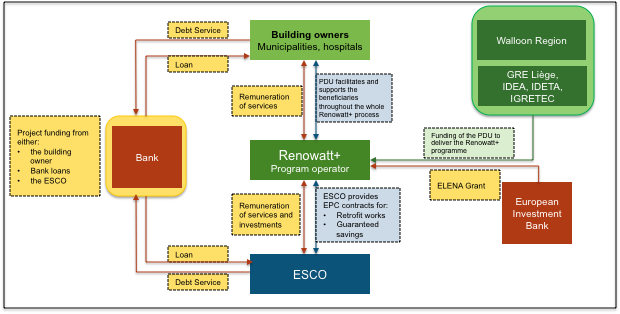 Unité de mise en œuvre du programmeRenoWatt+ est l'unité de mise en œuvre du programme de rénovation énergétique RenoWatt+ dans les provinces de Liège et de Hainaut. Elle intervient en tant que responsable permanente de la gestion de l'efficacité énergétique du programme sous la supervision de ses actionnaires (GRE-Liège, IDEA, IDETA, IGRETEC et la région wallonne).L'unité de mise en œuvre du programme a pour responsabilité de gérer le cadre RenoWatt+, de soutenir les utilisateurs de RenoWatt+ pendant toute la durée du processus (rachat par des cadres extérieurs, prestation des services et suivi des performances) pour appuyer et faciliter l'adoption du programme par les entités du secteur public de Wallonie et élaborer des normes, des modèles et des approches en matière de bonnes pratiques. Elle intervient en tant qu'agrégateur de projets, facilitateur, négociant et conseiller financier.L'unité de mise en œuvre du programme sera composée de 10 ETP et recrutera 16 consultants externes.Le schéma organisationnel est le suivant :Organisation et partenariatsPas d'informations.BénéficiairesMécanisme de financementLes quatre sources de financement des investissements du programme RenoWatt+ d'un montant requis de 140 millions d'euros sont les suivants :Fonds propres de la municipalité. Cette option sera rarement utilisée.Prêt à taux zéro. La région wallonne met actuellement en place un fonds pour financer la rénovation énergétique des bâtiments publics à un taux d'intérêt à 0 %.Financement par un prêt Smart Cities par la banque publique Belfius dans le cadre d'un nouveau crédit souscrit à la BEI, géré par Belfius dans le cadre du fonds pour le développement durable et les villes intelligentes.Prêts bancaires traditionnels d'institutions financières.Trois types de subventions régionales peuvent être octroyées pour certaines mesures :UREBA exceptionnel, lancement prévu en 2017 pour soutenir 30 % des investissements liés aux systèmes de chauffage et d'eau chaude sanitaire, qui fonctionnent à partir d'énergies renouvelables. UREBA classique, prolongement pour la période 2017-2020 pour subventionner les mesures d'économie d'énergie jusqu'à 30 %. Cependant, le montant est limité et ne peut pas être combiné avec des prêts à taux zéro ou avec UREBA exceptionnel.Infrasport, couverture de 30 % de l'amélioration des infrastructures sportives, y compris des mesures d'économie d'énergie. Ce type d'aide peut s'appliquer aux piscines et aux centres sportifs.Pour l'instant, on ne sait pas vraiment si les projets de CPE seront admissibles. De plus, comme les montants annuels sont limités, ils ne couvriront qu'une partie des investissements.Réalisations (Objectifs)RenoWatt+ vise à rénover 500 bâtiments sur 2 000 d'une surface totale de 650 000 m2.Types de bâtiments :75 % de la consommation est liée au chauffage, 14 % est liée à l'éclairage.790 chaudières devraient être remplacées pour atteindre une (nouvelle) capacité totale de 109 000 kW.RenoWatt+ vise à installer 30 400 m² de panneaux photovoltaïques d'une puissance installée de 3 800 kWc.En dehors des projets de CPE, RenoWatt+ aidera 2 municipalités à construire 2 nouveaux établissements scolaires Q-ZEN. 1 900 kWc supplémentaires de panneaux photovoltaïques seront également installés dans les bâtiments qui ne sont pas couverts par les projets de CPE.Les montants estimés des investissements par type de mesures sont les suivants :L'objectif est d'économiser 53,3 GWh/an ou 15 601 tonnes de CO2/an (35 %).Le programme créera entre 1 734 et 2 371 emplois (ETP) pendant le programme.CoordonnéesRenoWatt+GRE-LiègeRue Ste Marie, 5 · bte 10B-4000 Liège http://www.gre-liege.be/renowatt/25/renowatt.htmlDirecteur de projetErika HonnayE-mail : erika.honnay@greliege.be M + 32 478 05 99 66T + 32 4 224 65 10 F + 32 4 224 65 11Fiche d'informationsInfos généralesDescription du modèleDescription du modèle financierProfil de risque du projetExigences du modèleIndicateurs clés du modèleStade de développementQualification du modèleRESPONSABILITÉPUBLIQUEResponsable du programmeRégion wallonneUnité de mise en œuvre du programme RenoWatt+Modèle de mise en œuvreContrat de performance énergétique (CPE)Services d'exploitationNégociantAgrégateurFacilitateurConseiller financierAssesseurProjets financésEfficacité énergétique (rénovations de bâtiments)Énergie renouvelableAmbitions/ObjectifsMécanisme de marchéBénéficiairesSecteur public (municipalités et entités publiques)Mécanisme de financementÉtablissements financiersPropriétaires fonciersInstruments financiersCapitaux/Fonds propresPrêtsSubventionsStructure juridiqueSociété coopérative à responsabilité limitéeDescription des actionnairesN/AFonds propresInconnuActionnairesGRE-LiègeIDEA, IDETA, IGRETECPersonnel dédié au programmeModéré – 10 ETPCoût d'exploitation du programmeModéréBénéficiairesMunicipalités dans les provinces de Liège et de HainautType de projetsEfficacité énergétique (rénovations de bâtiments)Soutien opérationnelFacilitation/intégration de projets par le biais de l'unité de mise en œuvre du projetAide financièreCoûts de facilitation/d'intégration des projets : gratuits pendant trois ansFinancement de l'unité de mise en œuvre du programmeRenoWatt+ devrait être financé par ELENA (4,5 M €) et la région wallonne (1,475 M €) ainsi que par d'autres sources (200 000 €). Financement des projetsLes projets sont financés par des prêts.Mécanisme de financementInstitutions financièresVolume des fondsN/AType de fondsN/ASources des fondsInconnuInstruments financiersFonds propresPrêtsSubventionsTypes de bâtimentsNombre de CPEPiscines12Centres sportifs35Établissements scolaires340Autres bâtiments113Total500Type de mesureMontant en milliers d'eurosPourcentageIsolation murale2 1002 %Isolation de toiture 10 8988 %Remplacement des fenêtres34 84025 %CVC (chaudières, pompes à chaleur, pompes de distribution, etc.)20 49715 %Eau chaude sanitaire1220 %CCE3 9103 %Isolation des gaines5800 %Distribution (vannes thermostatiques, radiateurs)4 3943 %Éclairage1 0731 %Panneaux solaires photovoltaïques4 9674 %SGEB5 3614 %Autre1 2601 %Campagnes relatives aux panneaux photovoltaïques4 5003 %2 nouveaux bâtiments Q-ZEN5 0004 %Entretien basé sur les performances40 00029 %TOTAL 139 500100 %PaysBelgiqueNom du modèleRenoWatt+Date de créationOngoingResponsabilitéPubliqueResponsable du programmeGRE-Liège, IDEA, IDETA, IGRETECUnité de mise en œuvre du programmeRenoWatt+ scrl (UMOP)Services d'exploitationNégociant
FacilitateurIntégrateurConseiller financierAssesseurModèle de mise en œuvreContrat de performance énergétique (CPE)Types de projets financésEfficacité énergétique (rénovations de bâtiments)BénéficiairesMunicipalités dans les provinces de Liège et de HainautCouverture géographiqueRégion2,3 millions d'habitantsFinancement du projetPubliqueMécanisme de financement de projet	Propriétaires fonciersÉtablissements financiersInstruments financiersPrêtsSubventionsFonds propresModèle de remboursementAccord d'économies garantiesRisque de performanceESCORecoursN/ARisque financierPropriétaires des biens immobiliersÉtablissements financiersBesoins en personnelModéré à élevé10 ETPExigences en matière de fonds propresN/ABesoins de financementModéréMoins de 5 M €Volume d'investissement ciblé140 M €Taille du projet (ou du portefeuille de projets)0,1 M € à +2,5 M €Niveau moyen d'économie d'énergie20 % - 30 %Stade de développement/de mise en œuvreMise en routeMaturité du développement opérationnelMise en routeMaturité du développement financierMise en routeNiveau d'établissementBien établiPotentiel de croissanceVasteÉvolutivité du modèleÉlevéeReproductibilité du modèleÉlevéeImpact sur les comptes publicsÉlevée